Инструкция по сборке столов процедурных MD SP 2Nи MD SP 3N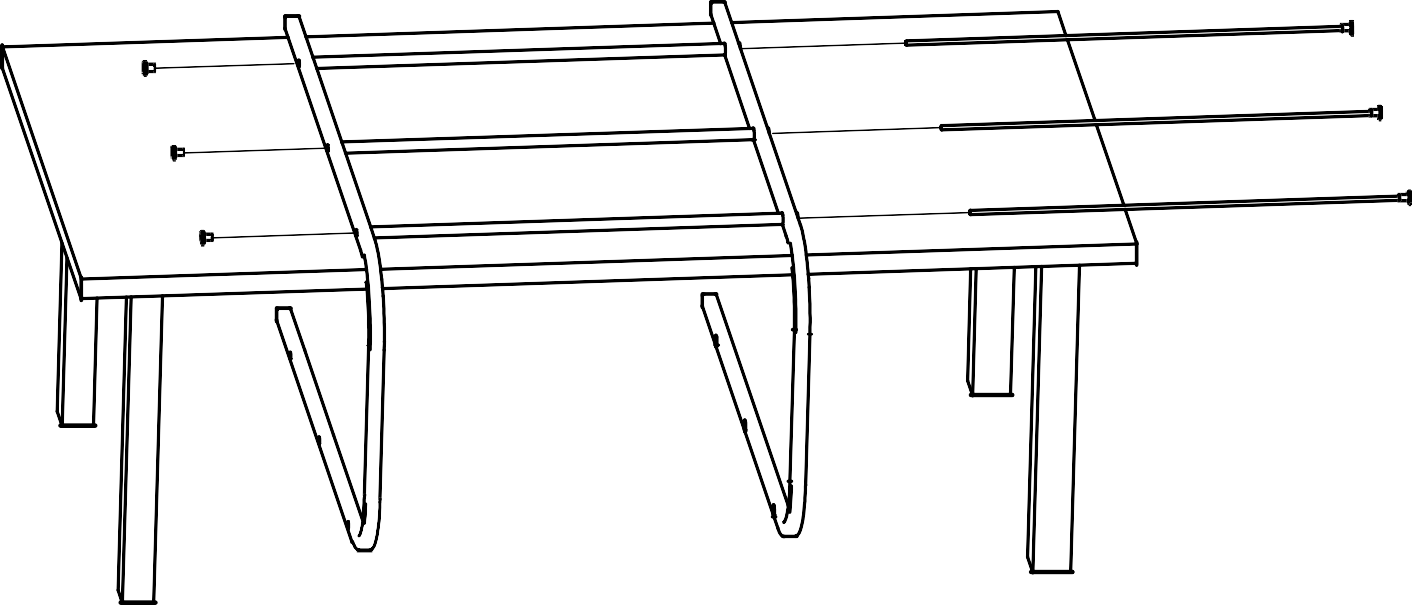 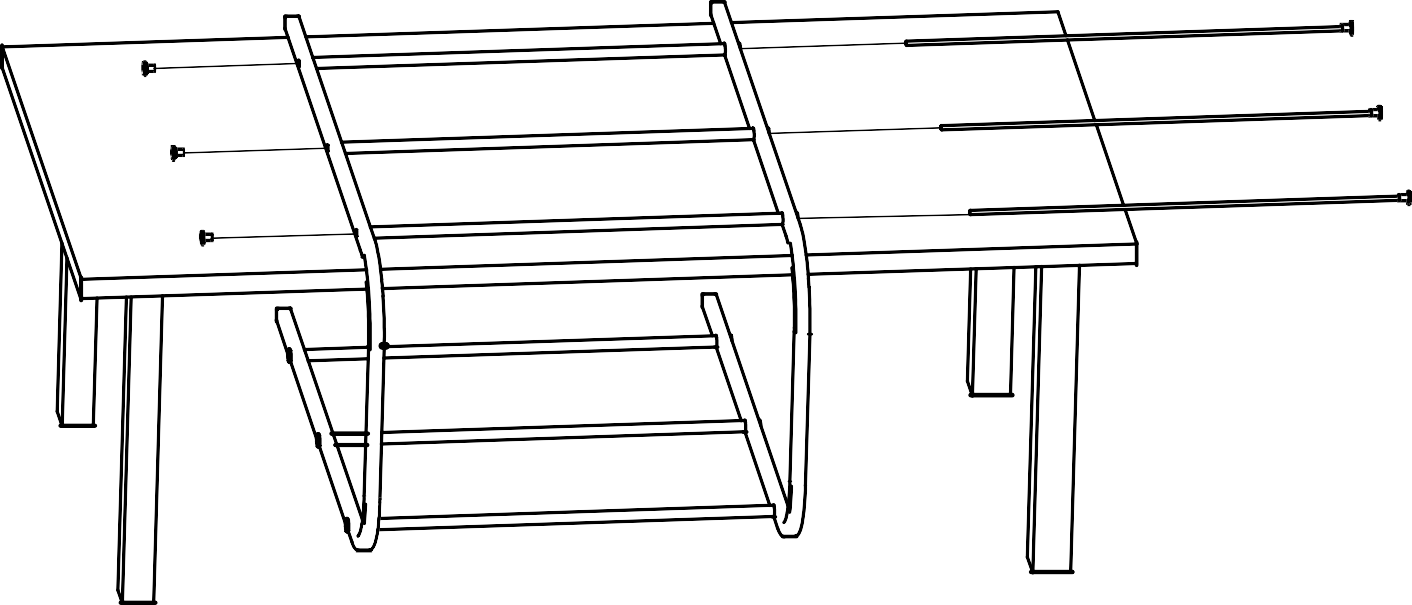 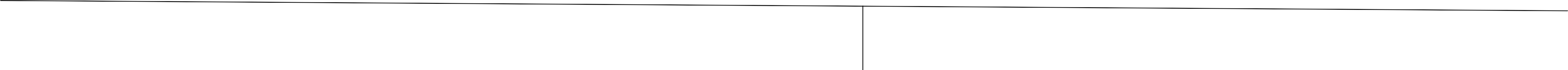 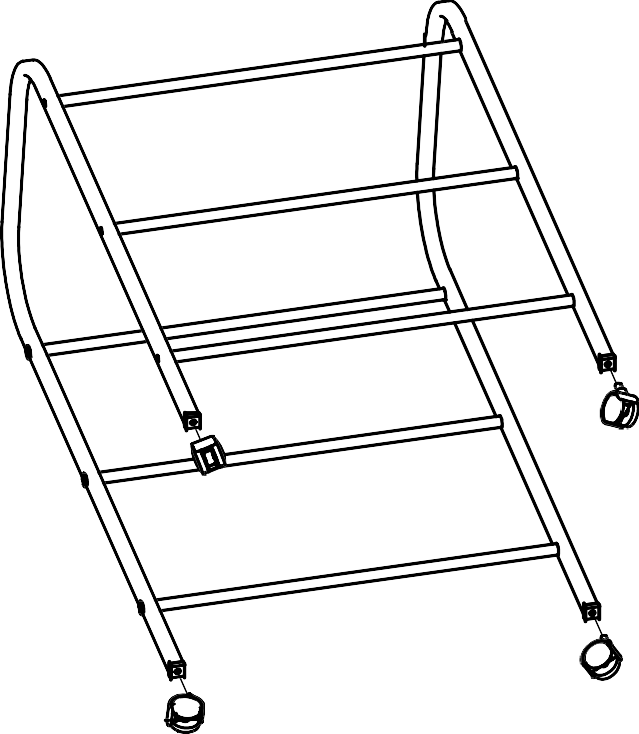 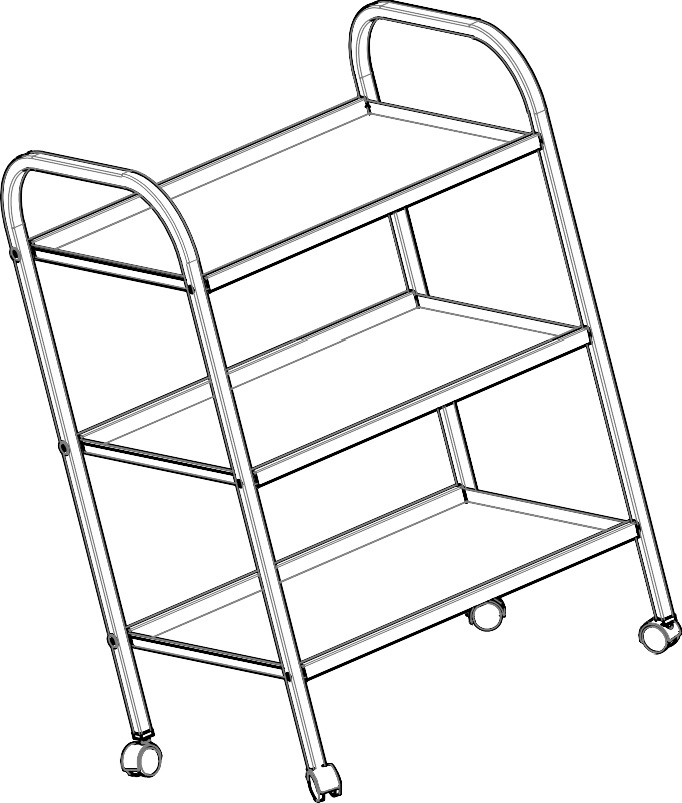 N